Jizeran kulturní a divadelní spolek v Rakousích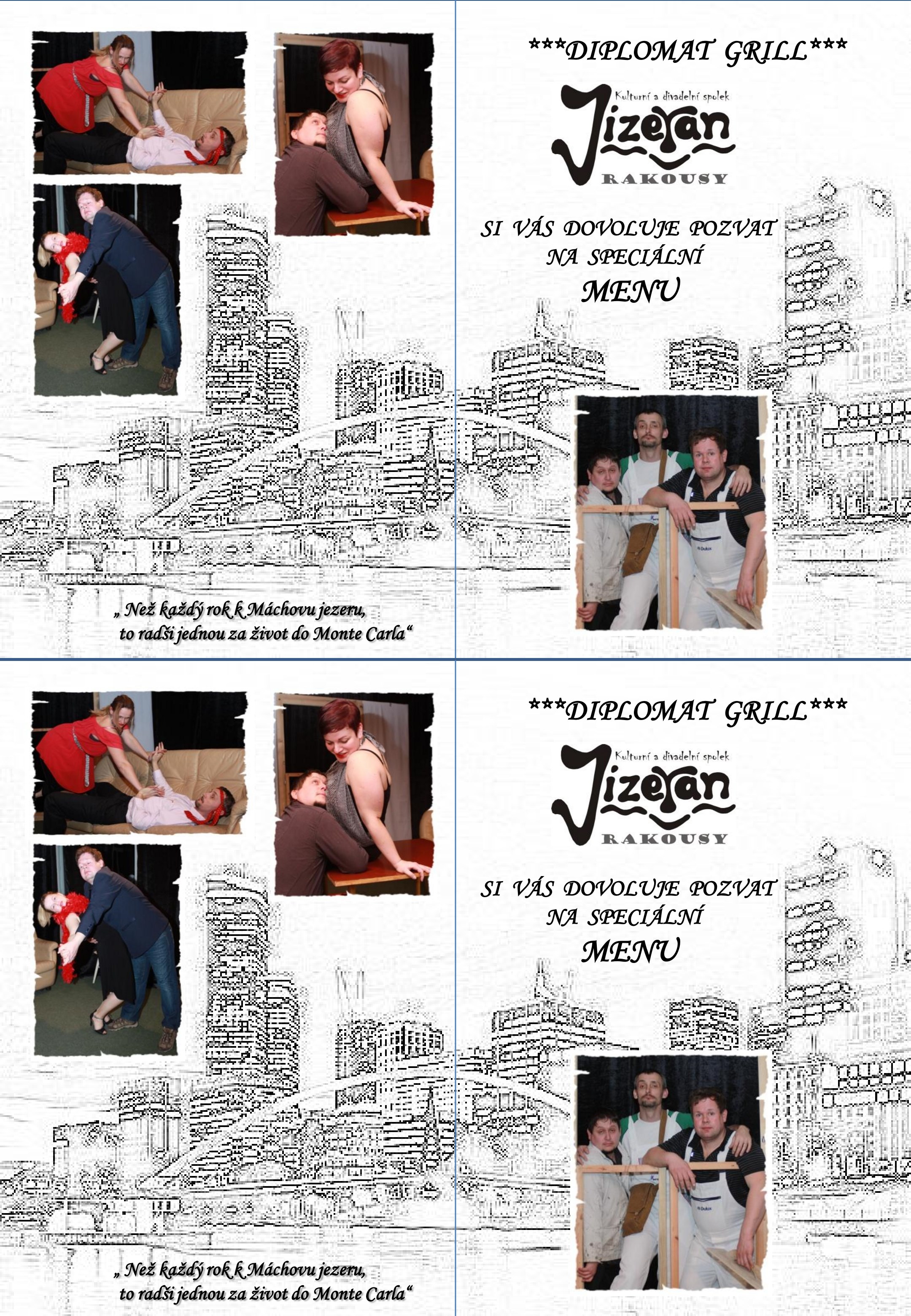 Zápis  ze schůze rady, konané dne 14.10.2016Přítomni : Jiří Franz, Petra Kubínová, Tomáš Hais, Naďa Matzkeová, Hynek Matzke, Martin Meloun, Iva ŠtejfováOmluvena: Eliška SýkorováV úvodu přivítal Jiří Franz všechny přítomné a seznámil je s programem schůze.Na programu byla příprava pobytového zájezdu do Měřína, kde se uskuteční i výroční členská schůze.Vyplývající úkoly:Jiří Franz zajistí vytištění programu pro účastníky zájezdu.Organizace výroční schůze:zprávu o činnosti přednese Hynek Matzkeekonomickou zprávu přednese pokladník Petra Kubínovárevizní zprávu přednese Iva Štejfováorganizaci voleb rady na další období zajistí P.Mikezprezenční listinu zajistí Martin Melounnávrh činnosti na další období přednese Jiří Franz. Rada doporučuje zachovat stávající akce.Zápis ze schůze provede a usnesení připraví Naďa MatzkeováHynek Matzke informuje o technických záležitostech zájezdu.Autobusová doprava je zajištěna u p.ZikmundaExkurze do pivovaru ve V.Popovicích je zajištěnaUbytování v chatkách v Měříně, stravování, welness i akvacentrum jsou k dispoziciCountry club máme rezervován, organizaci v klubu převzal T.HaisT.Hais nabízí možnost prohlídky Slapské přehrady pro zájemce. (exkurze cca 1,5h)Na zájezd je přihlášeno 52 osob.                                                         zapsala  Naďa  Matzkeová